PROTOKOL HODNOCENÍ  PRÁCEPOSUDEK JMÉNO STUDENTA:           Veronika Kupková                                                                                                                 NÁZEV PRÁCE:         Klasifikace ledovcových forem reliéfu Vysokých Tater podle stáří odlednění v průběhu pozdního glaciálu                                                                                                                                     HODNOTIL:  RNDr. Karel Šilhán, Ph.D(Katedra fyzické geografie a geoekologie, Chittussiho 10, Ostrava 710 00; odborný asistent)CÍL PRÁCE (jaký byl a do jaké míry byl naplněn)Autorka si stanovila nesnadné cíle, které jsou v práci jasně deklarovány. Lze je shrnout do dvou základních rovin, kdy fundament práce tvoří inventarizace glaciálních karů a sumarizace jejich morfometrických parametrů. Syntetická rovina práce spočívá v pokusu o klasifikaci karů podle chronologie jejich deglaciace na základě důkladné literární rešerše. Lze konstatovat, že vytyčené cíle se autorce podařilo zcela splnit. Autorka identifikovala a morfometricky zanalyzovala rozsáhlý soubor karů. Na základě syntézy vlastních poznatků a literární rešerše pak navrhla osm deglaciačních fází.OBSAHOVÉ ZPRACOVÁNÍ (náročnost, tvůrčí přístup, proporcionalita vlastní práce, vhodnost příloh)Práce splňuje podmínky vysoké náročnosti. Množství nashromážděných dat i jejich analýza je nadstandardní. Z práce je patrné, že autorka hluboce pronikla do analyzované problematiky, a nastudované poznatky dokázala synteticky zakomponovat do vlastního výzkumu. Autorka při vypracování práce využila kreativní přístup s množstvím vlastních invenčních řešení. V podstatě celá hlavní myšlenka práce je silně originální. Vlastní přínos autorky je v práci jasně patrný. Ačkoliv navazuje na svoji bakalářskou práci, jasně v textu deklaruje značné nové rozšíření již známých poznatků. Přílohy práce jsou kvalitně zpracovány a představují rozsáhlý soubor nashromážděných dat.FORMÁLNÍ ÚPRAVA (jazykový projev, kvalita citací a používané literatury, grafická úprava)Práce je obecně na velmi vysoké formální úrovni. Autorka do práce zařadila velké množství vhodně zvolených obrazových příloh, které vyhovují vysokým nárokům jak po stránce obsahové tak i grafické. Autorka správně cituje. Zvolila jednotný styl citací, který dodržuje v celé práci. Množství využité literatury je odpovídající až nadprůměrné na tento typ prací. Jazykový projev je vhodný, bez výraznějších stylistických nedostatků.STRUČNÝ CELKOVÝ KOMENTÁŘ (silné a slabé stránky práce, zdůvodnění hodnocení)Diplomová práce Veroniky Kupkové představuje kvalitní, ucelenou vědeckou studii, která převyšuje běžnou úroveň diplomových prací. Silnými stránkami práce je důkladná rešerše současné literatury ke studované problematice, kvalitní morfometricko-statistická analýza nashromážděných dat, a vlastní návrh chronologie deglaciace studovaných forem. Výraznější slabé stránky práce nebyly identifikovány. Celková, nesporně vysoká kvalita předložené práce je důvodem k navrženému hodnocení.OTÁZKY A PŘIPOMÍNKY URČENÉ K ROZPRAVĚ PŘI OBHAJOBĚZamýšlí autorka ve studované problematice pokračovat? Případně kterým směrem a za využití jakého metodického aparátu?NAVRHOVANÁ ZNÁMKA		VýborněDatum: 9.5.2013					Podpis:    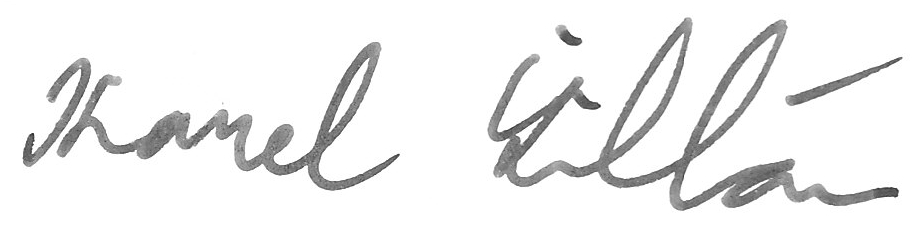 